La Administración de Desarrollo Socioeconómico de la Familia (ADSEF) es una entidad que está bajo la administración del Departamento de la Familia de Puerto Rico, que fue aprobada el 28 de julio de 1995.Provee diversos servicios de asistencia y subsidios a cerca de seiscientos cuarenta mil (640,000) familias y uno punto cinco (1.5) millones de individuos.  Entre los programas que ofrece se encuentran los siguientes:Electronic Benefit Transfer (EBT)Programa de Asistencia Nutricional (PAN, Tarjeta de la Familia)Programa de Ayuda Temporal para Familias Necesitadas (TANF)Programa de Alimentos para niños en Hogares de Cuido (Child Care)Programa de Alimentos y Albergue de EmergenciaPrograma de Subsidio de Energía y Crisis de EnergíaPrograma de Rehabilitación Económica y Social (PRES)Programa Subvención Individual y Familiar (SIF)Toda familia o individuo está sujeto a requisitos de elegibilidad necesarios por cada programa en particular para beneficiarse de los programas ofrecidos por la Administración de Desarrollo Socioeconómico de la Familia (ADSEF).Estructura Organizacional: Estructura Organizacional de ADSEFLa Administración de Desarrollo Socioeconómico de la Familia (ADSEF) se compone de las siguientes unidades organizacionales:Área de Administración Auxiliar de Finanzas y PresupuestoÁrea de Administración Auxiliar de Recursos HumanosÁrea de Administración Auxiliar de Servicios AdministrativosÁrea de Administración Auxiliar de Servicios OperacionalesOficina de Asunto LegalesOficina de InformáticaOficina del AdministradorOficina del Sub-AdministradorLa Administración de Desarrollo Socioeconómico de la Familia (ADSEF) está presente en las diez (10) oficinas regionales establecidas por el Departamento de la Familia localizadas en: Aguadilla, Arecibo, Bayamón, Caguas, Carolina, Guayama, Humacao, Mayagüez, Ponce y San Juan; y en las noventa y seis (96) oficinas locales. PAN y Productos Agrícolas Locales: El Departamento de la Familia y el Departamento de Agricultura estableció un acuerdo de colaboración que permitirá que los ciudadanos que reciben ayuda del Programa de Asistencia Nutricional (PAN) puedan adquirir productos agrícolas locales, además de incentivos para trabajar en la agricultura del país.Familias e individuosPersonas de Edad AvanzadaPersonas con Hogares de CuidoFacilitar y proveer oportunidades de desarrollo económico y social, de forma ágil y coherente a las personas en desventaja (social y económica), con el propósito de apoderar a nuestras familias para que alcancen la autosuficiencia, la integración al desarrollo socioeconómico de manera productiva y fomentar la buena convivencia familiar y comunitaria.   Programa de Asistencia Nutricional (PAN, Tarjeta de la Familia)Tiene la responsabilidad de proveer ayuda económica a las familias de escasos recursos para proveerles un mecanismo para adquirir alimentos que complementen sus necesidades básicas.Programa de Ayuda Temporal para Familias Necesitadas (TANF)El Programa de Ayuda Temporal para Familias Necesitadas (TANF), va dirigido a proveer ayuda económica temporal a personas o familias solicitantes, que no poseen recursos e ingresos suficientes, para sufragar las necesidades básicas reconocidas por el Programa.Provee ayuda económica a personas de sesenta y cinco (65) años o más, personas ciegas, personas mayores de dieciocho (18) años con incapacidad transitoria o total, menores de dieciocho (18) años con incapacidad total viviendo con adulto y niños que viven con tutores. Programa de Alimentos para niños en Hogares de CuidoTiene el propósito de garantizar que los niños matriculados en hogares de cuidado diurno reciban una dieta balanceada y desarrollen buenos hábitos alimentarios.Programa de Alimentos y Albergue de EmergenciaProvee ayuda económica para el pago de un (1) mes en atraso de hipotecas, a personas o familias que están pasando por una crisis financiera.Proveer el pago por un (1) mes de atraso de agua, luz, gas fluido u otro combustible.Programa de Subsidio de Energía y Crisis de EnergíaEl subprograma de Crisis de Energía ofrece ayuda económica a familias que carecen de ingresos y recursos para resolver una situación ocasionada por la falta de combustible o energía eléctrica en el hogar.Programa de Rehabilitación Económica y Social (PRES)Este programa tiene como propósito mejorar las condiciones de vida de las familias que viven en comunidades especiales aisladas y otros sectores de pobreza, facilitándoles oportunidades educativas y de mejoramiento profesional que fomenten la autosuficiencia y el empoderamiento de sus comunidades.Programa Subvención Individual y Familiar (SIF)El Programa Subvención Individual y Familiar provee asistencia a individuos y familias que han sufrido daños o tienen serias necesidades como consecuencia de un desastre natural.  Además, provee ayuda para cubrir los gastos y las necesidades apremiantes que no sean provistas por compañías aseguradoras, otros programas federales u otras ayudas de asistencia.El ciudadano debe comunicarse con la Oficina Local para que informe sobre el corte (depósito) del caso si es que no han recibido el pago por alguna razón.Directorio Oficinas ADSEFTransacciones en PR.GOV:Solicitud pre-determinación Elegibilidad PAN y TANFCertificado Participante de beneficios PAN y TANFCertificado de PAN/TANFSolicitud para Registrar el Negocio en la Oficina de control e inspección de negocio para debitar fondos PANNo conlleva costos para el ciudadano.Para solicitar algún servicio relacionado a los programas ofrecidos por la Administración de Desarrollo Socioeconómico de la Familia (ADSEF) el ciudadano deberá:Comunicarse con la Oficina más cercana a su residencia para disponibilidad y elegibilidad, oVisitar la página Web de www.pr.gov o https://servicios.adsef.pr.gov para utilizar la aplicación de predeterminación.¿Cuál es la Misión de la Administración de Desarrollo Socioeconómico de la Familia (ADSEF)? – La Misión de Administración de Desarrollo Socioeconómico de la Familia (ADSEF) es facilitar y proveer oportunidades de desarrollo económico y social, de forma ágil y coherente a las personas en desventaja (social y económica).  Esto, con el propósito de apoderar a nuestras familias para que alcancen la autosuficiencia, la integración al desarrollo socioeconómico de manera productiva y fomentar la buena convivencia familiar y comunitaria. Consiste en facilitar y proveer oportunidades de desarrollo económico y social, de forma ágil y eficiente a personas en desventaja social y económica¿Cuál es la Visión de la Administración de Desarrollo Socioeconómico de la Familia (ADSEF)? - La Visión de Administración de Desarrollo Socioeconómico de la Familia (ADSEF) es garantizar una mejor calidad de vida de nuestros participantes fomentando la autogestión y promoviendo el desarrollo socioeconómico de nuestras comunidades.  ¿Qué debo hacer para solicitar un cambio de dirección? – Para solicitar un cambio de dirección debe visitar la oficina local asignada para completar el proceso.Estructura Organizacional de ADSEFPágina Web ADSEF - https://servicios.adsef.pr.gov/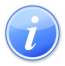 Descripción del Servicio 							Crear Referido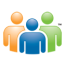 Audiencia y Propósito 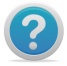 Consideraciones 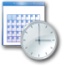 Lugar y Horario de Servicio 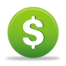 Costo del Servicio y Métodos de Pago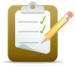 Requisitos para Obtener Servicio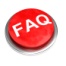 Preguntas Frecuentes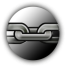 Enlaces Relacionados